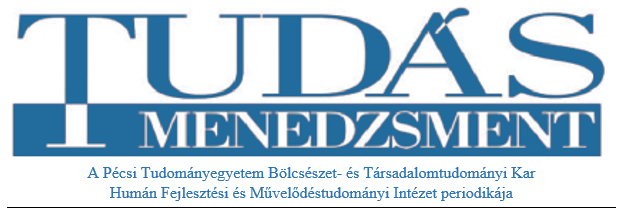 SABLON A TUDÁSMENEDZSMENT FOLYÓIRATBAN PUBLIKÁLANDÓ ÍRÁSOKHOZElső szerző, Második szerző, Harmadik szerzőCikk címeAbsztraktAbsztrakt tartalma: 1. A kutatás kereteinek felvázolása, 2. A kutatás céljai és hipotézisei, 3. A kutatás módszerei, 4. Kutatási eredmények összegzése, következtetések, 5. A kutatás elméleti és gyakorlati haszna. Terjedelem: minimum 1200 karakter; maximum 1500 karakter. (szóköz nélkül)Kulcsszavak: 3 kulcsszó; pontosvesszővel elválasztvaFirst Author, Second Author, Third Author TitleAbstractAbstract, content: 1. Framework of the research, 2. Purpose of research, hypotheses, 3. Research methods 4. Summary of research results, conclusions, 5. The theoretical and practical significance of the research.
Terjedelem: minimum 1200 karakter; maximum 1500 karakter. (szóköz nélkül)Keywords: 3 keywords; pontosvesszővel elválasztvaFelépítésA cikk felépítésében ezt a sorrendet kövesse: szerzők(k), cím, absztrakt, kulcsszavak, abstract, keywords, bevezető, fejezetek (ábrákkal, táblázatokkal, fejezetcímek címsor stílusokkal készítve), összegzés, köszönetnyilvánítás (opcionális), irodalomjegyzék, mellékletek, rövid magyar és angol nyelvű bemutatkozás.Általános irányelvekTerjedelem: Minimum 25 000, maximum 40 000 karakter.Sorköz: szimplaBetűméret és betűstílus: Cambria, 12-es betűméretKérjük, hogy elválasztást ne használjon. A sablon előírásain kívül a szövegben semmilyen más formázást (vastagítás, dőlt betű, stb.) ne használjon.Egy cikken belül legfeljebb három szintű tagolás alkalmazható. Kérjük, hogy a címsorokat ne számozza és ne jelölje betűvel. A törzsszöveghez a szövegszerkesztő normál stílusát kérjük használni sorkizártan.A szövegben új bekezdés behúzás és sorkihagyás nélkül készüljön. A szövegben ne legyen behúzás. A fejezetek között egy sorköz legyen. (cambria 12pt)Hivatkozás a szövegben: kizárólag zárójelesen, nem lábjegyzetben. Hivatkozási stílus: APASzövegben az irodalomra történő hivatkozás: (Szerző, évszám)Idézet esetén: (Crockatt, 1995, p. 1)LábjegyzetekKérjük, hogy ne használjon lábjegyzetet. Ha mégis elkerülhetetlen a lábjegyzet alkalmazása, úgy a szövegben felső indexel jelölje1. Lábjegyzetet a lábrészben kell elhelyezni az oldal alján látható módon. Hivatkozás kizárólag a szövegben, APA stílus szerint.Táblázatok/ ÁbrákKérjük, hogy minden táblázat/ ábra középre zárva, címmel, sorszámmal (arab szám) legyen ellátva, valamint minden esetben kérjük megjelölni a forrást. A cím és a sorszám a táblázat/ ábra felett jelenjen meg (középre zárt, cambria 12pt). A forrás a táblázat/ ábra alatt kerüljön feltüntetésre. (középre zárt, dőlt, cambria 10pt). Az ábrák jó minőségűek legyenek. (Min 70 dpi)sz. ábra: Cím 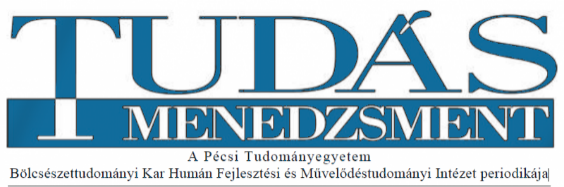 Forrás:IrodalomjegyzékA hivatkozott irodalmakat az irodalomjegyzékben kell felsorolni. Kérjük, hogy bizonyosodjanak meg róla, hogy minden a szövegben hivatkozott irodalom megtalálható az irodalomjegyzékben és fordítva. Az irodalomjegyzék APA szabvány szerint készüljön. MellékletekA mellékleteket az irodalomjegyzék után kell elhelyezni. A mellékleteket címmel és sorszámmal kérjük ellátni, a forrást minden esetben kérjük megjelölni.Példa: 1. sz. melléklet: Cím (balra igazítva, cambria 12pt)Forrás: (balra igazítva, dőlt, cambria 10 pt)Melléklet (középre zárva)Rövid szakmai bemutatkozás magyar és angol nyelven balra igazítva, cambria 12 ptA szerzők által közlendő információk magyar és angol nyelven: Név, tudományos fokozat, munkakör/titulus, intézmény, kutatási terület(ek) vázlatos felsorolása. E-mail cím.PÉLDÁKPÉLDÁKHivatkozott műIrodalomjegyzékKönyvBaxter, C. (1997). Race equality in health care and education. Ballière Tindall.KönyvfejezetHaybron, D. M. (2008). Philosophy and the science of subjective well-being. In M. Eid & R. J. Larsen (Eds.), The science of subjective well-being (pp. 17-43). Guilford Press.Folyóiratcikk DOI nélkül Carter, S., & Dunbar-Odom, D. (2009). The converging literacies center: An integrated model for writing programs. Kairos: A Journal of Rhetoric, Technology, and Pedagogy, 14(1), 38-48. http://kairos.technorhetoric.net/ Folyóiratcikk DOI-val Gaudio, J. L., & Snowdon, C. T. (2008). Spatial cues more salient than color cues in cotton-top tamarins (saguinus oedipus) reversal learning. Journal of Comparative Psychology, 122, 441-444. doi: 10.1037/0735-7036.122.4.441WeboldalWorld Health Organization. (2018. május 24.). The top 10 causes of death. https://www.who.int/news-room/fact-sheets/detail/the-top-10-causes-of-death Weboldal- egyéni szerzőSchaeffer, K. (2021. október 1.). What we know about online learning and the homework gap amid the pandemic. Pew Research Center. https://www.pewresearch.org/fact-tank/2021/10/01/what-we-know-about-online-learning-and-the-homework-gap-amid-the-pandemic/ Weboldal- dátum nélkülU.S. Census Bureau. (n.d.). U.S. and world population clock. U.S. Department of Commerce. https://www.census.gov/popclock/ Letöltés dátuma: 2021. november 21.YouTube VideóHarvard University. (2019. augusztus 28). Soft robotic gripper for jellyfish [Videó]. YouTube. https://www.youtube.com/watch?v=guRoWTYfxMs YouTube csatornaAPA Publishing Training. (n.d.). Kezdőlap [YouTube csatorna]. https://www.youtube.com/user/PsycINFO/ Letöltés dátuma: 2021. november 21.Műalkotásvan Gogh, V. (1889). Csillagos éj [Festmény]. The Museum of Modern Art, New York, NY, United States. https://www.moma.org/learn/moma_learning/vincent-van-gogh-the-starry-night-1889/ További példákért lásd APA Style Reference Examples: https://apastyle.apa.org/style-grammar-guidelines/references/examplesTovábbi példákért lásd APA Style Reference Examples: https://apastyle.apa.org/style-grammar-guidelines/references/examples